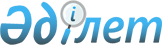 2024-2026 жылдарға арналған қалалық бюджет туралыҚарағанды облысы Балқаш қалалық мәслихатының 2023 жылғы 22 желтоқсандағы № 10/79 шешімі.
      ЗҚАИ-ның ескертпесі!
      Осы шешім 01.01.2024 бастап қолданысқа енгізіледі.
      Қазақстан Республикасының Бюджеттік кодексіне, Қазақстан Республикасының "Қазақстан Республикасындағы жергілікті мемлекеттік басқару және өзін-өзі басқару туралы" Заңына сәйкес Балқаш қалалық мәслихаты ШЕШТІ:
      1. Осы шешімге қоса тіркелген 1, 2 және 3 қосымшаларға сәйкес 2024-2026 жылдарға арналған қалалық бюджет бекітілсін, оның ішінде 2024 жылға келесі көлемдерде:
      1) кірістер – 26 437 163 мың теңге, оның ішінде:
      салықтық түсімдер – 9 459 550 мың теңге;
      салықтық емес түсімдер – 259 689 мың теңге;
      негізгі капиталды сатудан түсетін түсімдер – 537 814 мың теңге;
      трансферттер түсімі – 16 180 110 мың теңге;
      2) шығындар – 27 248 842 мың теңге;
      3) таза бюджеттік кредиттеу – 0 теңге:
      бюджеттік кредиттер – 0 теңге;
      бюджеттік кредиттерді өтеу – 0 теңге;
      4) қаржы активтерімен операциялар бойынша сальдо – 0 теңге, оның ішінде:
      қаржы активтерін сатып алу – 0 теңге;
      мемлекеттің қаржы активтерін сатудан түсетін түсімдер – 0 теңге;
      5) бюджет тапшылығы (профициті) – - 811 679 мың теңге;
      6) бюджет тапшылығын қаржыландыру (профицитін пайдалану) – 811 679 мың теңге:
      қарыздар түсімі – 551 185 мың теңге;
      қарыздарды өтеу – 0 теңге;
      бюджет қаражатының пайдаланылатын қалдықтары – 260 494 мың теңге.
      Ескерту. 1-тармақ жаңа редакцияда - Қарағанды облысы Балқаш қалалық мәслихатының 17.05.2024 № 13/114 шешімімен (01.01.2024 бастап қолданысқа енгізіледі).


      2. 2024 жылға арналған қалалық бюджет құрамында 4 226 768 мың теңге сомасында субвенциялар көзделгені ескерілсін.
      3. 2024 жылға арналған қалалық бюджет түсімдерінің құрамында ағымдағы нысаналы трансферттері, осы шешімге 4 қосымшаға сәйкес көзделгені ескерілсін.
      4. 2024 жылға арналған қалалық бюджет түсімдерінің құрамында ағымдағы нысаналы даму трансферттері, осы шешімге 5 қосымшаға сәйкес көзделгені ескерілсін.
      5. Қалалық бюджет шығыстарының құрамында Саяқ кентінің бюджетіне қалалық бюджеттен берілетін субвенцияның мөлшері: 2024 жыл – 103 760 мың теңге, 2025 жыл – 36 168 мың теңге, 2026 жыл – 37 976 мың теңге және Гүлшат кентінің бюджетіне қалалық бюджеттен берілетін субвенцияның мөлшері: 2024 жыл – 78 181 мың теңге, 2025 жыл – 63 625 мың теңге және 2026 жыл – 66 806 мың теңге сомасында белгіленсін.
      6. 2024 жылға арналған калалық бюджет шығындары құрамында Гүлшат кентінің бюджетіне 2024 жылға берілген ағымдағы нысаналы трансферттер 6 қосымшаға сәйкес ескерілсін.
      7. 2024 жылға арналған калалық бюджет шығындары құрамында Саяқ кентінің бюджетіне 2024 жылға берілген ағымдағы нысаналы трансферттер 6 қосымшаға сәйкес ескерілсін.
      8. Балқаш қаласы әкімдігінің 2024 жылға арналған резерві 172 453 мың теңге сомасында бекітілсін.
      8-1. 2024 жылға арналған қалалық бюджет шығындарының құрамында, 2023 жылы бөлінген, 7 670 мың теңге сомасында пайдаланылмаған (толық пайдаланылмаған) нысаналы трансферттерді қайтару қарастырылғаны ескерілсін
      Ескерту. Шешім 8-1-тармақпен толықтырылды - Қарағанды облысы Балқаш қалалық мәслихатының 29.03.2023 № 12/98 шешімімен (01.01.2024 бастап қолданысқа енгізіледі).


      8-2. 2024 жылға арналған қалалық бюджет түсімдерінің құрамындатұрғын үйлерді жобалауға және (немесе) салуға551 185мың теңге сомасында бюджеттік кредиттер көзделгені ескерілсін
      Ескерту. Шешім 8-2-тармақпен толықтырылды - Қарағанды облысы Балқаш қалалық мәслихатының 29.03.2023 № 12/98 шешімімен (01.01.2024 бастап қолданысқа енгізіледі).


      9. Инвестициялық жобаларды (бағдарламаларды) іске асыруға бағытталған бюджеттік бағдарламаларға бөліне отырып, 2024 жылға арналған қалалық бюджеттің дамуының бюджеттік бағдарламаларының тізбесі, осы шешімге 8 қосымшаға сәйкес бекітілсін.
      10. Осы шешім 2024 жылдың 1 қаңтарынан бастап қолданысқа енгізіледі. 2024 жылға арналған қалалық бюджет
      Ескерту. 1-қосымша жаңа редакцияда - Қарағанды облысы Балқаш қалалық мәслихатының 17.05.2024 № 13/114 шешімімен (01.01.2024 бастап қолданысқа енгізіледі). 2025 жылға арналған қалалық бюджет 2026 жылға арналған қалалық бюджет 2024 жылға арналған ағымдағы нысаналы трансферттер
      Ескерту. 4-қосымша жаңа редакцияда - Қарағанды облысы Балқаш қалалық мәслихатының 17.05.2024 № 13/114 шешімімен (01.01.2024 бастап қолданысқа енгізіледі). 2024 жылға арналған ағымдағы нысаналы даму трансферттері
      Ескерту. 5-қосымша жаңа редакцияда - Қарағанды облысы Балқаш қалалық мәслихатының 17.05.2024 № 13/114 шешімімен (01.01.2024 бастап қолданысқа енгізіледі). 2024 жылға Балқаш қаласының бюджетінен Гүлшат кентінің бюджетіне бөлінген нысаналы трансферттер 2024 жылға Балқаш қаласының бюджетінен Саяқ кентінің бюджетіне бөлінген нысаналы трансферттер 2024 жылға арналған қалалық бюджеттің дамудың бюджеттік бағдарламаларының тізбесі
      Ескерту. 8-қосымша жаңа редакцияда - Қарағанды облысы Балқаш қалалық мәслихатының 17.05.2024 № 13/114 шешімімен (01.01.2024 бастап қолданысқа енгізіледі).
					© 2012. Қазақстан Республикасы Әділет министрлігінің «Қазақстан Республикасының Заңнама және құқықтық ақпарат институты» ШЖҚ РМК
				
      Қалалық мәслихат төрағасы

А.Муслымов
Балқаш қалалық мәслихатының
2023 жылғы 22 желтоқсандағы
№10/79 шешіміне
1 қосымша
Санаты
Сыныбы
Кіші сыныбы
Атауы
Сомасы, (мың теңге)
I. Кірістер
26 437 163
1
Салықтық түсімдер
9 459 550
01
Табыс салығы
3 998 937
1
Корпоративтік табыс салығы
644 098
2
Жеке табыс салығы
3 354 839
03
Әлеуметтiк салық 
3 065 899
1
Әлеуметтiк салық 
3 065 899
04
Меншiкке салынатын салықтар
1 247 165
1
Мүлiкке салынатын салықтар 
883 788
3
Жер салығы 
35 511
4
Көлiк құралдарына салынатын салық 
327 866
05
Тауарларға, жұмыстарға және көрсетілетін қызметтерге салынатын iшкi салықтар
1 022 167
2
Акциздер 
15 589
3
Табиғи және басқа да ресурстарды пайдаланғаны үшiн түсетiн түсiмдер
921 863
4
Кәсiпкерлiк және кәсiби қызметтi жүргiзгенi үшiн алынатын алымдар
84 715
08
Заңдық маңызы бар әрекеттерді жасағаны және (немесе) оған уәкілеттігі бар мемлекеттік органдар немесе лауазымды адамдар құжаттар бергені үшін алынатын міндетті төлемдер
125 382
1
Мемлекеттік баж
125 382
2
Салықтық емес түсiмдер
259 689
01
Мемлекеттік меншіктен түсетін кірістер
43 671
1
Мемлекеттік кәсіпорындардың таза кірісі бөлігінің түсімдері
1 619
5
Мемлекет меншігіндегі мүлікті жалға беруден түсетін кірістер
42 052
06
Басқа да салықтық емес түсiмдер 
216 018
1
Басқа да салықтық емес түсiмдер 
216 018
3
Негізгі капиталды сатудан түсетін түсімдер
537 814
01
Мемлекеттік мекемелерге бекітілген мемлекеттік мүлікті сату
462 902
1
Мемлекеттік мекемелерге бекітілген мемлекеттік мүлікті сату
462 902
03
Жердi және материалдық емес активтердi сату
74 912
1
Жерді сату
46 142
2
Материалдық емес активтерді сату
28 770
4
Трансферттердің түсімдері
16 180 110
01
Төмен тұрған мемлекеттiк басқару органдарынан трансферттер 
1
3
Аудандық маңызы бар қалалардың, ауылдардың, кенттердің, аулдық округтардың бюджеттерінен трансферттер
1
02
Мемлекеттiк басқарудың жоғары тұрған органдарынан түсетiн трансферттер
16 180 109
2
Облыстық бюджеттен түсетiн трансферттер
16 180 109
Функционалдық топ
Функционалдық топ
Функционалдық топ
Функционалдық топ
Функционалдық топ
Сомасы, (мың теңге)
Кіші функция
Кіші функция
Кіші функция
Кіші функция
Сомасы, (мың теңге)
Бюджеттік бағдарламалардың әкiмшiсi
Бюджеттік бағдарламалардың әкiмшiсi
Бюджеттік бағдарламалардың әкiмшiсi
Сомасы, (мың теңге)
Бағдарлама
Бағдарлама
Сомасы, (мың теңге)
Атауы
Сомасы, (мың теңге)
II. Шығындар
27 248 842
01
Жалпы сипаттағы мемлекеттiк көрсетілетін қызметтер
1 646 365
1
Мемлекеттiк басқарудың жалпы функцияларын орындайтын өкiлдi, атқарушы және басқа органдар
636 032
112
Аудан (облыстық маңызы бар қала) мәслихатының аппараты
75 656
001
Аудан (облыстық маңызы бар қала) мәслихатының қызметін қамтамасыз ету жөніндегі қызметтер
74 342
003
Мемлекеттік органның күрделі шығыстары
1 314
122
Аудан (облыстық маңызы бар қала) әкімінің аппараты
560 376
001
Аудан (облыстық маңызы бар қала) әкімінің қызметін қамтамасыз ету жөніндегі қызметтер
477 712
003
Мемлекеттік органның күрделі шығыстары
82 664
2
Қаржылық қызмет
573 319
459
Ауданның (облыстық маңызы бар қаланың) экономика және қаржы бөлімі
3 938
003
Салық салу мақсатында мүлікті бағалауды жүргізу
3 938
489
Ауданның (облыстық маңызы бар қаланың) мемлекеттік активтер және сатып алу бөлімі
569 381
001
Жергілікті деңгейде мемлекеттік активтер мен сатып алуды басқару саласындағы мемлекеттік саясатты іске асыру жөніндегі қызметтер
116 763
003
Мемлекеттік органның күрделі шығыстары 
11 127
005
Жекешелендіру, коммуналдық меншікті басқару, жекешелендіруден кейінгі қызмет және осыған байланысты дауларды реттеу
24 890
007
Коммуналдық меншікке мүлікті сатып алу
416 601
9
Жалпы сипаттағы өзге де мемлекеттiк қызметтер
437 014
454
Ауданның (облыстық маңызы бар қаланың) кәсіпкерлік және ауыл шаруашылығы бөлімі
221 593
001
Жергілікті деңгейде кәсіпкерлікті және ауыл шаруашылығын дамыту саласындағы мемлекеттік саясатты іске асыру жөніндегі қызметтер
177 593
007
Мемлекеттік органның күрделі шығыстары
44 000
458
Ауданның (облыстық маңызы бар қаланың) тұрғын үй-коммуналдық шаруашылығы, жолаушылар көлігі және автомобиль жолдары бөлімі
134 062
001
Жергілікті деңгейде тұрғын үй-коммуналдық шаруашылығы, жолаушылар көлігі және автомобиль жолдары саласындағы мемлекеттік саясатты іске асыру жөніндегі қызметтер
134 062
459
Ауданның (облыстық маңызы бар қаланың) экономика және қаржы бөлімі
81 359
001
Ауданның (облыстық маңызы бар қаланың) экономикалық саясаттын қалыптастыру мен дамыту, мемлекеттік жоспарлау, бюджеттік атқару және коммуналдық меншігін басқару саласындағы мемлекеттік саясатты іске асыру жөніндегі қызметтер
80 794
015
Мемлекеттік органның күрделі шығыстары
184
113
Төменгі тұрған бюджеттерге берілетін нысаналы ағымдағы трансферттер
381
02
Қорғаныс
234 862
1
Әскери мұқтаждар
48 763
122
Аудан (облыстық маңызы бар қала) әкімінің аппараты
48 763
005
Жалпыға бірдей әскери міндетті атқару шеңберіндегі іс-шаралар
48 763
2
Төтенше жағдайлар жөнiндегi жұмыстарды ұйымдастыру
186 099
122
Аудан (облыстық маңызы бар қала) әкімінің аппараты
186 099
006
Аудан (облыстық маңызы бар қала) ауқымындағы төтенше жағдайлардың алдын алу және оларды жою
168 538
007
Аудандық (қалалық) ауқымдағы дала өрттерінің, сондай-ақ мемлекеттік өртке қарсы қызмет органдары құрылмаған елдi мекендерде өрттердің алдын алу және оларды сөндіру жөніндегі іс-шаралар
17 561
03
Қоғамдық тәртіп, қауіпсіздік, құқықтық, сот, қылмыстық-атқару қызметі
75 644
9
Қоғамдық тәртіп және қауіпсіздік саласындағы басқа да қызметтер
75 644
458
Ауданның (облыстық маңызы бар қаланың) тұрғын үй-коммуналдық шаруашылығы, жолаушылар көлігі және автомобиль жолдары бөлімі
75 644
021
Елдi мекендерде жол қозғалысы қауiпсiздiгін қамтамасыз ету
75 644
06
Әлеуметтiк көмек және әлеуметтiк қамсыздандыру
1 258 746
1
Әлеуметтiк қамсыздандыру
29 502
451
Ауданның (облыстық маңызы бар қаланың) жұмыспен қамту және әлеуметтік бағдарламалар бөлімі
29 502
005
Мемлекеттік атаулы әлеуметтік көмек
29 502
2
Әлеуметтiк көмек
1 016 226
451
Ауданның (облыстық маңызы бар қаланың) жұмыспен қамту және әлеуметтік бағдарламалар бөлімі
1 016 226
006
Тұрғын үйге көмек көрсету
6 035
007
Жергілікті өкілетті органдардың шешімі бойынша мұқтаж азаматтардың жекелеген топтарына әлеуметтік көмек
390 794
010
Үйден тәрбиеленіп оқытылатын мүгедектігі бар балаларды материалдық қамтамасыз ету
2 717
014
Мұқтаж азаматтарға үйде әлеуметтiк көмек көрсету
213 197
017
Мүгедектігі бар адамды абилитациялаудың және оңалтудың жеке бағдарламасына сәйкес мұқтаж мүгедектігі бар адамдарды протездік-ортопедиялық көмекпен, сурдотехникалық және тифлотехникалық құралдармен, мiндеттi гигиеналық құралдармен, арнаулы жүріп-тұру құралдарымен қамтамасыз ету, сондай-ақ санаторий-курорттық емдеу,жеке көмекшінің және ымдау тілі маманының қызметтерімен қамтамасыз ету
358 217
027
Халықты әлеуметтік қорғау жөніндегі іс-шараларды іске асыру
45 266
9
Әлеуметтiк көмек және әлеуметтiк қамтамасыз ету салаларындағы өзге де қызметтер
213 018
451
Ауданның (облыстық маңызы бар қаланың) жұмыспен қамту және әлеуметтік бағдарламалар бөлімі
213 018
001
Жергілікті деңгейде халық үшін әлеуметтік бағдарламаларды жұмыспен қамтуды қамтамасыз етуді іске асыру саласындағы мемлекеттік саясатты іске асыру жөніндегі қызметтер
120 186
011
Жәрдемақыларды және басқа да әлеуметтік төлемдерді есептеу, төлеу мен жеткізу бойынша қызметтерге ақы төлеу
2 573
021
Мемлекеттік органның күрделі шығыстары
3 601
054
Үкіметтік емес ұйымдарда мемлекеттік әлеуметтік тапсырысты орналастыру
74 680
067
Ведомстволық бағыныстағы мемлекеттік мекемелер мен ұйымдардың күрделі шығыстары
11 978
07
Тұрғын үй-коммуналдық шаруашылық
14 914 395
1
Тұрғын үй шаруашылығы
3 520 099
458
Ауданның (облыстық маңызы бар қаланың) тұрғын үй-коммуналдық шаруашылығы, жолаушылар көлігі және автомобиль жолдары бөлімі
525 058
059
Елді мекенге бірыңғай сәулеттік келбет беруге бағытталған, көппәтерлі тұрғын үйлердің қасбеттерін, шатырларын ағымдағы немесе күрделі жөндеу
525 058
467
Ауданның (облыстық маңызы бар қаланың) құрылыс бөлімі
2 553 651
003
Коммуналдық тұрғын үй қорының тұрғын үйін жобалау және (немесе) салу, реконструкциялау
1 952 709
004
Инженерлік-коммуникациялық инфрақұрылымды жобалау, дамыту және (немесе) жайластыру
600 942
816
Ауданның (облыстық маңызы бар қаланың) тұрғын үй қатынастары және тұрғын үй инспекциясы бөлімі
441 390
001
Жергілікті деңгейде тұрғын үй қоры саласындағы мемлекеттік саясатты іске асыру жөніндегі қызметтер
106 394
003
Мемлекеттік органның күрделі шығыстары
12 833
005
Мемлекеттік тұрғын үй қорын сақтауды ұйымдастыру
103 152
006
Азаматтардың жекелеген санаттарын тұрғын үймен қамтамасыз ету
219 011
2
Коммуналдық шаруашылық
8 872 184
458
Ауданның (облыстық маңызы бар қаланың) тұрғын үй-коммуналдық шаруашылығы, жолаушылар көлігі және автомобиль жолдары бөлімі
8 824 055
011
Шағын қалаларды жылумен жабдықтауды үздіксіз қамтамасыз ету
97 387
012
Сумен жабдықтау және су бұру жүйесінің жұмыс істеуі
1 033 000
026
Ауданның (облыстық маңызы бар қаланың) коммуналдық меншігіндегі жылу жүйелерін қолдануды ұйымдастыру
2 192 132
028
Коммуналдық шаруашылығын дамыту
1 051 811
029
Сумен жабдықтау және су бұру жүйелерін дамыту
4 449 725
467
Ауданның (облыстық маңызы бар қаланың) құрылыс бөлімі
48 129
006
Сумен жабдықтау және су бұру жүйесін дамыту
48 129
3
Елді-мекендерді көркейту
2 522 112
458
Ауданның (облыстық маңызы бар қаланың) тұрғын үй-коммуналдық шаруашылығы, жолаушылар көлігі және автомобиль жолдары бөлімі
2 522 112
015
Елдi мекендердегі көшелердi жарықтандыру
636 186
016
Елдi мекендердiң санитариясын қамтамасыз ету
31 583
017
Жерлеу орындарын ұстау және туыстары жоқ адамдарды жерлеу
3 401
018
Елдi мекендердi абаттандыру және көгалдандыру
1 850 942
08
Мәдениет, спорт, туризм және ақпараттық кеңістiк
1 783 536
1
Мәдениет саласындағы қызмет
443 216
457
Ауданның (облыстық маңызы бар қаланың) мәдениет, тілдерді дамыту, дене шынықтыру және спорт бөлімі
443 216
003
Мәдени-демалыс жұмысын қолдау
443 216
2
Спорт
594 967
457
Ауданның (облыстық маңызы бар қаланың) мәдениет, тілдерді дамыту, дене шынықтыру және спорт бөлімі
594 967
008
Ұлттық және бұқаралық спорт түрлерін дамыту
491 294
009
Аудандық (облыстық маңызы бар қалалық) деңгейде спорттық жарыстар өткiзу
65 616
010
Әртүрлi спорт түрлерi бойынша аудан (облыстық маңызы бар қала) құрама командаларының мүшелерiн дайындау және олардың облыстық спорт жарыстарына қатысуы
38 057
3
Ақпараттық кеңiстiк
393 134
456
Ауданның (облыстық маңызы бар қаланың) ішкі саясат бөлімі
71 730
002
Мемлекеттік ақпараттық саясат жүргізу жөніндегі қызметтер
71 730
457
Ауданның (облыстық маңызы бар қаланың) мәдениет, тілдерді дамыту, дене шынықтыру және спорт бөлімі
316 097
006
Аудандық (қалалық) кiтапханалардың жұмыс iстеуi
237 631
007
Мемлекеттiк тiлдi және Қазақстан халқының басқа да тiлдерін дамыту
78 466
467
Ауданның (облыстық маңызы бар қаланың) құрылыс бөлімі
5 307
075
Байланыс желілерін салу
5 307
9
Мәдениет, спорт, туризм және ақпараттық кеңiстiктi ұйымдастыру жөнiндегi өзге де қызметтер
352 219
456
Ауданның (облыстық маңызы бар қаланың) ішкі саясат бөлімі
210 227
001
Жергілікті деңгейде ақпарат, мемлекеттілікті нығайту және азаматтардың әлеуметтік сенімділігін қалыптастыру саласында мемлекеттік саясатты іске асыру жөніндегі қызметтер
48 251
003
Жастар саясаты саласында іс-шараларды іске асыру
161 003
006
Мемлекеттік органның күрделі шығыстары
973
457
Ауданның (облыстық маңызы бар қаланың) мәдениет, тілдерді дамыту, дене шынықтыру және спорт бөлімі
141 992
001
Жергілікті деңгейде мәдениет, тілдерді дамыту, дене шынықтыру және спорт саласында мемлекеттік саясатты іске асыру жөніндегі қызметтер
80 433
014
Мемлекеттік органның күрделі шығыстары
2 725
032
Ведомстволық бағыныстағы мемлекеттік мекемелер мен ұйымдардың күрделі шығыстары
58 834
10
Ауыл, су, орман, балық шаруашылығы, ерекше қорғалатын табиғи аумақтар, қоршаған ортаны және жануарлар дүниесін қорғау, жер қатынастары
75 626
6
Жер қатынастары
75 626
463
Ауданның (облыстық маңызы бар қаланың) жер қатынастары бөлімі
75 626
001
Аудан (облыстық маңызы бар қала) аумағында жер қатынастарын реттеу саласындағы мемлекеттік саясатты іске асыру жөніндегі қызметтер
75 626
11
Өнеркәсіп, сәулет, қала құрылысы және құрылыс қызметі
139 392
2
Сәулет, қала құрылысы және құрылыс қызметі
139 392
467
Ауданның (облыстық маңызы бар қаланың) құрылыс бөлімі
39 925
001
Жергілікті деңгейде құрылыс саласындағы мемлекеттік саясатты іске асыру жөніндегі қызметтер
39 925
468
Ауданның (облыстық маңызы бар қаланың) сәулет және қала құрылысы бөлімі
99 467
001
Жергілікті деңгейде сәулет және қала құрылысы саласындағы мемлекеттік саясатты іске асыру жөніндегі қызметтер
52 517
003
Аудан аумағында қала құрылысын дамыту схемаларын және елді мекендердің бас жоспарларын әзірлеу
26 204
004
Мемлекеттік органның күрделі шығыстары 
20 746
12
Көлiк және коммуникация
1 387 968
1
Автомобиль көлiгi
1 087 968
458
Ауданның (облыстық маңызы бар қаланың) тұрғын үй-коммуналдық шаруашылығы, жолаушылар көлігі және автомобиль жолдары бөлімі
1 087 968
022
Көлік инфрақұрылымын дамыту
50 000
023
Автомобиль жолдарының жұмыс істеуін қамтамасыз ету
1 037 968
9
Көлiк және коммуникациялар саласындағы өзге де қызметтер
300 000
458
Ауданның (облыстық маңызы бар қаланың) тұрғын үй-коммуналдық шаруашылығы, жолаушылар көлігі және автомобиль жолдары бөлімі
300 000
037
Әлеуметтік маңызы бар қалалық (ауылдық), қала маңындағы және ауданішілік қатынастар бойынша жолаушылар тасымалдарын субсидиялау
300 000
13
Басқалар
4 743 335
9
Басқалар
4 743 335
458
Ауданның (облыстық маңызы бар қаланың) тұрғын үй-коммуналдық шаруашылығы, жолаушылар көлігі және автомобиль жолдары бөлімі
4 539 007
085
Шағын және моноқалаларда бюджеттік инвестициялық жобаларды іске асыру
4 539 007
459
Ауданның (облыстық маңызы бар қаланың) экономика және қаржы бөлімі
204 328
008
Жергілікті бюджеттік инвестициялық жобалардың техникалық-экономикалық негіздемелерін және мемлекеттік-жекешелік әріптестік жобалардың, оның ішінде концессиялық жобалардың конкурстық құжаттамаларын әзірлеу немесе түзету, сондай-ақ қажетті сараптамаларын жүргізу, мемлекеттік-жекешелік әріптестік жобаларды, оның ішінде концессиялық жобаларды консультациялық сүйемелдеу
12 000
012
Ауданның (облыстық маңызы бар қаланың) жергілікті атқарушы органының резерві 
192 328
14
Борышқа қызмет көрсету
136 520
1
Борышқа қызмет көрсету
136 520
459
Ауданның (облыстық маңызы бар қаланың) экономика және қаржы бөлімі
136 520
021
Жергілікті атқарушы органдардың облыстық бюджеттен қарыздар бойынша сыйақылар мен өзге де төлемдерді төлеу бойынша борышына қызмет көрсету
136 520
15
Трансферттер
852 453
1
Трансферттер
852 453
459
Ауданның (облыстық маңызы бар қаланың) экономика және қаржы бөлімі
852 453
006
Пайдаланылмаған (толық пайдаланылмаған) нысаналы трансферттерді қайтару
7 670
024
Заңнаманы өзгертуге байланысты жоғары тұрған бюджеттің шығындарын өтеуге төменгі тұрған бюджеттен ағымдағы нысаналы трансферттер
662 842
038
Субвенциялар
181 941
III. Таза бюджеттік кредиттеу
0
Бюджеттiк кредиттер
0
Бюджеттiк кредиттердi өтеу
0
IV. Қаржы активтерімен операциялар бойынша сальдо
0
Қаржы активтерін сатып алу
0
Мемлекеттің қаржы активтерін сатудан түсетін түсімдер 
0
V.Бюджет тапшылығы (профициті)
-811 679
VI.Бюджет тапшылығын қаржыландыру (профицитін пайдалану) 
811 679
Қарыздар түсімі
551 185
Қарыздарды өтеу 
0
Санаты
Сыныбы
Кіші сыныбы
Атауы
Сомасы, (мың теңге)
8
Бюджет қаражатының пайдаланылатын қалдықтары
260 494
01
Бюджет қаражаты қалдықтары
260 494
1
Бюджет қаражатының бос қалдықтары
260 494Балқаш қалалық мәслихатының
2023 жылғы 22 желтоқсандағы
№ 10/79 шешіміне
2 қосымша
Санаты
Сыныбы
Кіші сыныбы
Атауы
Сомасы, (мың теңге)
I. Кірістер
12 993 410
1
Салықтық түсімдер
8 265 175
01
Табыс салығы
4 141 652
1
Корпоративтік табыс салығы
1 415 087
2
Жеке табыс салығы
2 726 565
03
Әлеуметтiк салық 
1 811 917
1
Әлеуметтiк салық 
1 811 917
04
Меншiкке салынатын салықтар
1 175 909
1
Мүлiкке салынатын салықтар 
794 365
3
Жер салығы 
37 287
4
Көлiк құралдарына салынатын салық 
344 257
05
Тауарларға, жұмыстарға және көрсетілетін қызметтерге салынатын iшкi салықтар
1 004 046
2
Акциздер 
16 368
3
Табиғи және басқа да ресурстарды пайдаланғаны үшiн түсетiн түсiмдер
898 727
4
Кәсiпкерлiк және кәсiби қызметтi жүргiзгенi үшiн алынатын алымдар
88 951
08
Заңдық маңызы бар әрекеттерді жасағаны және (немесе) оған уәкілеттігі бар мемлекеттік органдар немесе лауазымды адамдар құжаттар бергені үшін алынатын міндетті төлемдер
131 651
1
Мемлекеттік баж
131 651
2
Салықтық емес түсiмдер
156 226
01
Мемлекеттік меншіктен түсетін кірістер
45 855
1
Мемлекеттік кәсіпорындардың таза кірісі бөлігінің түсімдері
1 700
5
Мемлекет меншігіндегі мүлікті жалға беруден түсетін кірістер
44 155
06
Басқа да салықтық емес түсiмдер 
110 371
1
Басқа да салықтық емес түсiмдер 
110 371
3
Негізгі капиталды сатудан түсетін түсімдер
118 202
01
Мемлекеттік мекемелерге бекітілген мемлекеттік мүлікті сату
51 095
1
Мемлекеттік мекемелерге бекітілген мемлекеттік мүлікті сату
51 095
03
Жердi және материалдық емес активтердi сату
67 107
1
Жерді сату
48 449
2
Материалдық емес активтерді сату
18 658
4
Трансферттердің түсімдері
4 453 807
02
Мемлекеттiк басқарудың жоғары тұрған органдарынан түсетiн трансферттер
4 453 807
2
Облыстық бюджеттен түсетiн трансферттер
4 453 807
Функционалдық топ
Функционалдық топ
Функционалдық топ
Функционалдық топ
Функционалдық топ
Сомасы, (мың теңге)
Кіші функция
Кіші функция
Кіші функция
Кіші функция
Сомасы, (мың теңге)
Бюджеттік бағдарламалардың әкiмшiсi
Бюджеттік бағдарламалардың әкiмшiсi
Бюджеттік бағдарламалардың әкiмшiсi
Сомасы, (мың теңге)
Бағдарлама
Бағдарлама
Сомасы, (мың теңге)
Атауы
Сомасы, (мың теңге)
II. Шығындар
12 635 595
01
Жалпы сипаттағы мемлекеттiк көрсетілетін қызметтер
1 232 112
1
Мемлекеттiк басқарудың жалпы функцияларын орындайтын өкiлдi, атқарушы және басқа органдар
460 799
112
Аудан (облыстық маңызы бар қала) мәслихатының аппараты
64 603
001
Аудан (облыстық маңызы бар қала) мәслихатының қызметін қамтамасыз ету жөніндегі қызметтер
64 603
122
Аудан (облыстық маңызы бар қала) әкімінің аппараты
396 196
001
Аудан (облыстық маңызы бар қала) әкімінің қызметін қамтамасыз ету жөніндегі қызметтер
396 196
2
Қаржылық қызмет
481 270
459
Ауданның (облыстық маңызы бар қаланың) экономика және қаржы бөлімі
4 685
003
Салық салу мақсатында мүлікті бағалауды жүргізу
4 685
489
Ауданның (облыстық маңызы бар қаланың) мемлекеттік активтер және сатып алу бөлімі
476 585
001
Жергілікті деңгейде мемлекеттік активтер мен сатып алуды басқару саласындағы мемлекеттік саясатты іске асыру жөніндегі қызметтер
57 416
005
Жекешелендіру, коммуналдық меншікті басқару, жекешелендіруден кейінгі қызмет және осыған байланысты дауларды реттеу
859
007
Коммуналдық меншікке мүлікті сатып алу
418 310
9
Жалпы сипаттағы өзге де мемлекеттiк қызметтер
290 043
454
Ауданның (облыстық маңызы бар қаланың) кәсіпкерлік және ауыл шаруашылығы бөлімі
91 836
001
Жергілікті деңгейде кәсіпкерлікті және ауыл шаруашылығын дамыту саласындағы мемлекеттік саясатты іске асыру жөніндегі қызметтер
91 836
458
Ауданның (облыстық маңызы бар қаланың) тұрғын үй-коммуналдық шаруашылығы, жолаушылар көлігі және автомобиль жолдары бөлімі
113 207
001
Жергілікті деңгейде тұрғын үй-коммуналдық шаруашылығы, жолаушылар көлігі және автомобиль жолдары саласындағы мемлекеттік саясатты іске асыру жөніндегі қызметтер
113 207
459
Ауданның (облыстық маңызы бар қаланың) экономика және қаржы бөлімі
85 000
001
Ауданның (облыстық маңызы бар қаланың) экономикалық саясаттын қалыптастыру мен дамыту, мемлекеттік жоспарлау, бюджеттік атқару және коммуналдық меншігін басқару саласындағы мемлекеттік саясатты іске асыру жөніндегі қызметтер
85 000
02
Қорғаныс
123 304
1
Әскери мұқтаждар
51 689
122
Аудан (облыстық маңызы бар қала) әкімінің аппараты
51 689
005
Жалпыға бірдей әскери міндетті атқару шеңберіндегі іс-шаралар
51 689
2
Төтенше жағдайлар жөнiндегi жұмыстарды ұйымдастыру
71 615
122
Аудан (облыстық маңызы бар қала) әкімінің аппараты
71 615
006
Аудан (облыстық маңызы бар қала) ауқымындағы төтенше жағдайлардың алдын алу және оларды жою
53 000
007
Аудандық (қалалық) ауқымдағы дала өрттерінің, сондай-ақ мемлекеттік өртке қарсы қызмет органдары құрылмаған елдi мекендерде өрттердің алдын алу және оларды сөндіру жөніндегі іс-шаралар
18 615
03
Қоғамдық тәртіп, қауіпсіздік, құқықтық, сот, қылмыстық-атқару қызметі
80 231
9
Қоғамдық тәртіп және қауіпсіздік саласындағы басқа да қызметтер
80 231
458
Ауданның (облыстық маңызы бар қаланың) тұрғын үй-коммуналдық шаруашылығы, жолаушылар көлігі және автомобиль жолдары бөлімі
80 231
021
Елдi мекендерде жол қозғалысы қауiпсiздiгін қамтамасыз ету
80 231
06
Әлеуметтiк көмек және әлеуметтiк қамсыздандыру
1 251 919
1
Әлеуметтiк қамсыздандыру
48 232
451
Ауданның (облыстық маңызы бар қаланың) жұмыспен қамту және әлеуметтік бағдарламалар бөлімі
48 232
005
Мемлекеттік атаулы әлеуметтік көмек
48 232
2
Әлеуметтiк көмек
1 010 239
451
Ауданның (облыстық маңызы бар қаланың) жұмыспен қамту және әлеуметтік бағдарламалар бөлімі
1 010 239
006
Тұрғын үйге көмек көрсету
6 397
007
Жергілікті өкілетті органдардың шешімі бойынша мұқтаж азаматтардың жекелеген топтарына әлеуметтік көмек
396 861
010
Үйден тәрбиеленіп оқытылатын мүгедектігі бар балаларды материалдық қамтамасыз ету
2 880
014
Мұқтаж азаматтарға үйде әлеуметтiк көмек көрсету
220 901
017
Мүгедектігі бар адамды абилитациялаудың және оңалтудың жеке бағдарламасына сәйкес мұқтаж мүгедектігі бар адамдарды протездік-ортопедиялық көмекпен, сурдотехникалық және тифлотехникалық құралдармен, мiндеттi гигиеналық құралдармен, арнаулы жүріп-тұру құралдарымен қамтамасыз ету, сондай-ақ санаторий-курорттық емдеу,жеке көмекшінің және ымдау тілі маманының қызметтерімен қамтамасыз ету
356 418
027
Халықты әлеуметтік қорғау жөніндегі іс-шараларды іске асыру
26 782
9
Әлеуметтiк көмек және әлеуметтiк қамтамасыз ету салаларындағы өзге де қызметтер
193 448
451
Ауданның (облыстық маңызы бар қаланың) жұмыспен қамту және әлеуметтік бағдарламалар бөлімі
193 448
001
Жергілікті деңгейде халық үшін әлеуметтік бағдарламаларды жұмыспен қамтуды қамтамасыз етуді іске асыру саласындағы мемлекеттік саясатты іске асыру жөніндегі қызметтер
115 836
011
Жәрдемақыларды және басқа да әлеуметтік төлемдерді есептеу, төлеу мен жеткізу бойынша қызметтерге ақы төлеу
2 727
054
Үкіметтік емес ұйымдарда мемлекеттік әлеуметтік тапсырысты орналастыру
74 885
07
Тұрғын үй-коммуналдық шаруашылық
5 598 811
1
Тұрғын үй шаруашылығы
987 014
458
Ауданның (облыстық маңызы бар қаланың) тұрғын үй-коммуналдық шаруашылығы, жолаушылар көлігі және автомобиль жолдары бөлімі
476 282
059
Елді мекенге бірыңғай сәулеттік келбет беруге бағытталған, көппәтерлі тұрғын үйлердің қасбеттерін, шатырларын ағымдағы немесе күрделі жөндеу
476 282
816
Ауданның (облыстық маңызы бар қаланың) тұрғын үй қатынастары және тұрғын үй инспекциясы бөлімі
510 732
001
Жергілікті деңгейде тұрғын үй қоры саласындағы мемлекеттік саясатты іске асыру жөніндегі қызметтер
82 389
006
Азаматтардың жекелеген санаттарын тұрғын үймен қамтамасыз ету
428 343
2
Коммуналдық шаруашылық
1 613 246
458
Ауданның (облыстық маңызы бар қаланың) тұрғын үй-коммуналдық шаруашылығы, жолаушылар көлігі және автомобиль жолдары бөлімі
1 613 246
011
Шағын қалаларды жылумен жабдықтауды үздіксіз қамтамасыз ету
97 387
012
Сумен жабдықтау және су бұру жүйесінің жұмыс істеуі
867 800
026
Ауданның (облыстық маңызы бар қаланың) коммуналдық меншігіндегі жылу жүйелерін қолдануды ұйымдастыру
648 059
3
Елді-мекендерді көркейту
2 998 551
458
Ауданның (облыстық маңызы бар қаланың) тұрғын үй-коммуналдық шаруашылығы, жолаушылар көлігі және автомобиль жолдары бөлімі
2 998 551
015
Елдi мекендердегі көшелердi жарықтандыру
831 022
016
Елдi мекендердiң санитариясын қамтамасыз ету
8 009
017
Жерлеу орындарын ұстау және туыстары жоқ адамдарды жерлеу
4 104
018
Елдi мекендердi абаттандыру және көгалдандыру
2 155 416
08
Мәдениет, спорт, туризм және ақпараттық кеңістiк
1 707 118
1
Мәдениет саласындағы қызмет
381 834
457
Ауданның (облыстық маңызы бар қаланың) мәдениет, тілдерді дамыту, дене шынықтыру және спорт бөлімі
381 834
003
Мәдени-демалыс жұмысын қолдау
381 834
2
Спорт
613 915
457
Ауданның (облыстық маңызы бар қаланың) мәдениет, тілдерді дамыту, дене шынықтыру және спорт бөлімі
613 915
008
Ұлттық және бұқаралық спорт түрлерін дамыту
530 182
009
Аудандық (облыстық маңызы бар қалалық) деңгейде спорттық жарыстар өткiзу
51 025
010
Әртүрлi спорт түрлерi бойынша аудан (облыстық маңызы бар қала) құрама командаларының мүшелерiн дайындау және олардың облыстық спорт жарыстарына қатысуы
32 708
3
Ақпараттық кеңiстiк
421 321
456
Ауданның (облыстық маңызы бар қаланың) ішкі саясат бөлімі
97 234
002
Мемлекеттік ақпараттық саясат жүргізу жөніндегі қызметтер
97 234
457
Ауданның (облыстық маңызы бар қаланың) мәдениет, тілдерді дамыту, дене шынықтыру және спорт бөлімі
324 087
006
Аудандық (қалалық) кiтапханалардың жұмыс iстеуi
241 761
007
Мемлекеттiк тiлдi және Қазақстан халқының басқа да тiлдерін дамыту
82 326
9
Мәдениет, спорт, туризм және ақпараттық кеңiстiктi ұйымдастыру жөнiндегi өзге де қызметтер
290 048
456
Ауданның (облыстық маңызы бар қаланың) ішкі саясат бөлімі
205 637
001
Жергілікті деңгейде ақпарат, мемлекеттілікті нығайту және азаматтардың әлеуметтік сенімділігін қалыптастыру саласында мемлекеттік саясатты іске асыру жөніндегі қызметтер
51 807
003
Жастар саясаты саласында іс-шараларды іске асыру
153 830
457
Ауданның (облыстық маңызы бар қаланың) мәдениет, тілдерді дамыту, дене шынықтыру және спорт бөлімі
84 411
001
Жергілікті деңгейде мәдениет, тілдерді дамыту, дене шынықтыру және спорт саласында мемлекеттік саясатты іске асыру жөніндегі қызметтер
84 411
10
Ауыл, су, орман, балық шаруашылығы, ерекше қорғалатын табиғи аумақтар, қоршаған ортаны және жануарлар дүниесін қорғау, жер қатынастары
55 687
6
Жер қатынастары
55 687
463
Ауданның (облыстық маңызы бар қаланың) жер қатынастары бөлімі
55 687
001
Аудан (облыстық маңызы бар қала) аумағында жер қатынастарын реттеу саласындағы мемлекеттік саясатты іске асыру жөніндегі қызметтер
55 687
11
Өнеркәсіп, сәулет, қала құрылысы және құрылыс қызметі
81 043
2
Сәулет, қала құрылысы және құрылыс қызметі
81 043
467
Ауданның (облыстық маңызы бар қаланың) құрылыс бөлімі
42 321
001
Жергілікті деңгейде құрылыс саласындағы мемлекеттік саясатты іске асыру жөніндегі қызметтер
42 321
468
Ауданның (облыстық маңызы бар қаланың) сәулет және қала құрылысы бөлімі
38 722
001
Жергілікті деңгейде сәулет және қала құрылысы саласындағы мемлекеттік саясатты іске асыру жөніндегі қызметтер
38 722
12
Көлiк және коммуникация
1 264 592
1
Автомобиль көлiгi
999 592
458
Ауданның (облыстық маңызы бар қаланың) тұрғын үй-коммуналдық шаруашылығы, жолаушылар көлігі және автомобиль жолдары бөлімі
999 592
023
Автомобиль жолдарының жұмыс істеуін қамтамасыз ету
999 592
9
Көлiк және коммуникациялар саласындағы өзге де қызметтер
265 000
458
Ауданның (облыстық маңызы бар қаланың) тұрғын үй-коммуналдық шаруашылығы, жолаушылар көлігі және автомобиль жолдары бөлімі
265 000
037
Әлеуметтік маңызы бар қалалық (ауылдық), қала маңындағы және ауданішілік қатынастар бойынша жолаушылар тасымалдарын субсидиялау
265 000
13
Басқалар
170 792
9
Басқалар
170 792
459
Ауданның (облыстық маңызы бар қаланың) экономика және қаржы бөлімі
170 792
012
Ауданның (облыстық маңызы бар қаланың) жергілікті атқарушы органының резерві 
170 792
14
Борышқа қызмет көрсету
135 893
1
Борышқа қызмет көрсету
135 893
459
Ауданның (облыстық маңызы бар қаланың) экономика және қаржы бөлімі
135 893
021
Жергілікті атқарушы органдардың облыстық бюджеттен қарыздар бойынша сыйақылар мен өзге де төлемдерді төлеу бойынша борышына қызмет көрсету
135 893
15
Трансферттер
934 093
1
Трансферттер
934 093
459
Ауданның (облыстық маңызы бар қаланың) экономика және қаржы бөлімі
934 093
024
Заңнаманы өзгертуге байланысты жоғары тұрған бюджеттің шығындарын өтеуге төменгі тұрған бюджеттен ағымдағы нысаналы трансферттер
834 300
038
Субвенциялар
99 793
III. Таза бюджеттік кредиттеу
0
Бюджеттiк кредиттер
0
Бюджеттiк кредиттердi өтеу
0
IV. Қаржы активтерімен операциялар бойынша сальдо
0
Қаржы активтерін сатып алу
0
Мемлекеттің қаржы активтерін сатудан түсетін түсімдер 
0
V.Бюджет тапшылығы (профициті)
357 815
VI.Бюджет тапшылығын қаржыландыру (профицитін пайдалану) 
-357 815
Қарыздар түсімі
0
Қарыздарды өтеу 
357 815
16
Қарыздарды өтеу
357 815
1
Қарыздарды өтеу
357 815
459
Ауданның (облыстық маңызы бар қаланың) экономика және қаржы бөлімі
357 815
005
Жергілікті атқарушы органның жоғары тұрған бюджет алдындағы борышын өтеу
357 815
Санаты
Сыныбы
Кіші сыныбы
Атауы
Сомасы, (мың теңге)
8
Бюджет қаражатының пайдаланылатын қалдықтары
0
01
Бюджет қаражаты қалдықтары
0
1
Бюджет қаражатының бос қалдықтары
0Балқаш қалалық мәслихатының
2023 жылғы 22 желтоқсандағы
№ 10/79 шешіміне
3 қосымша
Санаты
Сыныбы
Кіші сыныбы
Атауы
Сомасы, (мың теңге)
I. Кірістер
13 551 972
1
Салықтық түсімдер
8 590 715
01
Табыс салығы
4 077 781
1
Корпоративтік табыс салығы
633 307
2
Жеке табыс салығы
3 444 474
03
Әлеуметтiк салық 
2 173 464
1
Әлеуметтiк салық 
2 173 464
04
Меншiкке салынатын салықтар
1 195 216
1
Мүлiкке салынатын салықтар 
794 969
3
Жер салығы 
38 777
4
Көлiк құралдарына салынатын салық 
361 470
05
Тауарларға, жұмыстарға және көрсетілетін қызметтерге салынатын iшкi салықтар
1 006 020
2
Акциздер 
17 187
3
Табиғи және басқа да ресурстарды пайдаланғаны үшiн түсетiн түсiмдер
895 435
4
Кәсiпкерлiк және кәсiби қызметтi жүргiзгенi үшiн алынатын алымдар
93 398
08
Заңдық маңызы бар әрекеттерді жасағаны және (немесе) оған уәкілеттігі бар мемлекеттік органдар немесе лауазымды адамдар құжаттар бергені үшін алынатын міндетті төлемдер
138 234
1
Мемлекеттік баж
138 234
2
Салықтық емес түсiмдер
160 648
01
Мемлекеттік меншіктен түсетін кірістер
48 147
1
Мемлекеттік кәсіпорындардың таза кірісі бөлігінің түсімдері
1 785
5
Мемлекет меншігіндегі мүлікті жалға беруден түсетін кірістер
46 362
06
Басқа да салықтық емес түсiмдер 
112 501
1
Басқа да салықтық емес түсiмдер 
112 501
3
Негізгі капиталды сатудан түсетін түсімдер
124 112
01
Мемлекеттік мекемелерге бекітілген мемлекеттік мүлікті сату
53 650
1
Мемлекеттік мекемелерге бекітілген мемлекеттік мүлікті сату
53 650
03
Жердi және материалдық емес активтердi сату
70 462
1
Жерді сату
50 871
2
Материалдық емес активтерді сату
19 591
4
Трансферттердің түсімдері
4 676 497
02
Мемлекеттiк басқарудың жоғары тұрған органдарынан түсетiн трансферттер
4 676 497
2
Облыстық бюджеттен түсетiн трансферттер
4 676 497
Функционалдық топ
Функционалдық топ
Функционалдық топ
Функционалдық топ
Функционалдық топ
Сомасы, (мың теңге)
Кіші функция
Кіші функция
Кіші функция
Кіші функция
Сомасы, (мың теңге)
Бюджеттік бағдарламалардың әкiмшiсi
Бюджеттік бағдарламалардың әкiмшiсi
Бюджеттік бағдарламалардың әкiмшiсi
Сомасы, (мың теңге)
Бағдарлама
Бағдарлама
Сомасы, (мың теңге)
Атауы
Сомасы, (мың теңге)
II. Шығындар
13 551 972
01
Жалпы сипаттағы мемлекеттiк көрсетілетін қызметтер
1 293 717
1
Мемлекеттiк басқарудың жалпы функцияларын орындайтын өкiлдi, атқарушы және басқа органдар
483 839
112
Аудан (облыстық маңызы бар қала) мәслихатының аппараты
67 833
001
Аудан (облыстық маңызы бар қала) мәслихатының қызметін қамтамасыз ету жөніндегі қызметтер
67 833
122
Аудан (облыстық маңызы бар қала) әкімінің аппараты
416 006
001
Аудан (облыстық маңызы бар қала) әкімінің қызметін қамтамасыз ету жөніндегі қызметтер
416 006
2
Қаржылық қызмет
505 333
459
Ауданның (облыстық маңызы бар қаланың) экономика және қаржы бөлімі
4 919
003
Салық салу мақсатында мүлікті бағалауды жүргізу
4 919
489
Ауданның (облыстық маңызы бар қаланың) мемлекеттік активтер және сатып алу бөлімі
500 414
001
Жергілікті деңгейде мемлекеттік активтер мен сатып алуды басқару саласындағы мемлекеттік саясатты іске асыру жөніндегі қызметтер
60 287
005
Жекешелендіру, коммуналдық меншікті басқару, жекешелендіруден кейінгі қызмет және осыған байланысты дауларды реттеу
902
007
Коммуналдық меншікке мүлікті сатып алу
439 225
9
Жалпы сипаттағы өзге де мемлекеттiк қызметтер
304 545
454
Ауданның (облыстық маңызы бар қаланың) кәсіпкерлік және ауыл шаруашылығы бөлімі
96 428
001
Жергілікті деңгейде кәсіпкерлікті және ауыл шаруашылығын дамыту саласындағы мемлекеттік саясатты іске асыру жөніндегі қызметтер
96 428
458
Ауданның (облыстық маңызы бар қаланың) тұрғын үй-коммуналдық шаруашылығы, жолаушылар көлігі және автомобиль жолдары бөлімі
118 867
001
Жергілікті деңгейде тұрғын үй-коммуналдық шаруашылығы, жолаушылар көлігі және автомобиль жолдары саласындағы мемлекеттік саясатты іске асыру жөніндегі қызметтер
118 867
459
Ауданның (облыстық маңызы бар қаланың) экономика және қаржы бөлімі
89 250
001
Ауданның (облыстық маңызы бар қаланың) экономикалық саясаттын қалыптастыру мен дамыту, мемлекеттік жоспарлау, бюджеттік атқару және коммуналдық меншігін басқару саласындағы мемлекеттік саясатты іске асыру жөніндегі қызметтер
89 250
02
Қорғаныс
129 468
1
Әскери мұқтаждар
54 273
122
Аудан (облыстық маңызы бар қала) әкімінің аппараты
54 273
005
Жалпыға бірдей әскери міндетті атқару шеңберіндегі іс-шаралар
54 273
2
Төтенше жағдайлар жөнiндегi жұмыстарды ұйымдастыру
75 195
122
Аудан (облыстық маңызы бар қала) әкімінің аппараты
75 195
006
Аудан (облыстық маңызы бар қала) ауқымындағы төтенше жағдайлардың алдын алу және оларды жою
55 650
007
Аудандық (қалалық) ауқымдағы дала өрттерінің, сондай-ақ мемлекеттік өртке қарсы қызмет органдары құрылмаған елдi мекендерде өрттердің алдын алу және оларды сөндіру жөніндегі іс-шаралар
19 545
03
Қоғамдық тәртіп, қауіпсіздік, құқықтық, сот, қылмыстық-атқару қызметі
84 243
9
Қоғамдық тәртіп және қауіпсіздік саласындағы басқа да қызметтер
84 243
458
Ауданның (облыстық маңызы бар қаланың) тұрғын үй-коммуналдық шаруашылығы, жолаушылар көлігі және автомобиль жолдары бөлімі
84 243
021
Елдi мекендерде жол қозғалысы қауiпсiздiгін қамтамасыз ету
84 243
06
Әлеуметтiк көмек және әлеуметтiк қамсыздандыру
1 314 516
1
Әлеуметтiк қамсыздандыру
50 644
451
Ауданның (облыстық маңызы бар қаланың) жұмыспен қамту және әлеуметтік бағдарламалар бөлімі
50 644
005
Мемлекеттік атаулы әлеуметтік көмек
50 644
2
Әлеуметтiк көмек
1 060 750
451
Ауданның (облыстық маңызы бар қаланың) жұмыспен қамту және әлеуметтік бағдарламалар бөлімі
1 060 750
006
Тұрғын үйге көмек көрсету
6 717
007
Жергілікті өкілетті органдардың шешімі бойынша мұқтаж азаматтардың жекелеген топтарына әлеуметтік көмек
416 704
010
Үйден тәрбиеленіп оқытылатын мүгедектігі бар балаларды материалдық қамтамасыз ету
3 024
014
Мұқтаж азаматтарға үйде әлеуметтiк көмек көрсету
231 946
017
Мүгедектігі бар адамды абилитациялаудың және оңалтудың жеке бағдарламасына сәйкес мұқтаж мүгедектігі бар адамдарды протездік-ортопедиялық көмекпен, сурдотехникалық және тифлотехникалық құралдармен, мiндеттi гигиеналық құралдармен, арнаулы жүріп-тұру құралдарымен қамтамасыз ету, сондай-ақ санаторий-курорттық емдеу,жеке көмекшінің және ымдау тілі маманының қызметтерімен қамтамасыз ету
374 238
027
Халықты әлеуметтік қорғау жөніндегі іс-шараларды іске асыру
28 121
9
Әлеуметтiк көмек және әлеуметтiк қамтамасыз ету салаларындағы өзге де қызметтер
203 122
451
Ауданның (облыстық маңызы бар қаланың) жұмыспен қамту және әлеуметтік бағдарламалар бөлімі
203 122
001
Жергілікті деңгейде халық үшін әлеуметтік бағдарламаларды жұмыспен қамтуды қамтамасыз етуді іске асыру саласындағы мемлекеттік саясатты іске асыру жөніндегі қызметтер
121 629
011
Жәрдемақыларды және басқа да әлеуметтік төлемдерді есептеу, төлеу мен жеткізу бойынша қызметтерге ақы төлеу
2 864
054
Үкіметтік емес ұйымдарда мемлекеттік әлеуметтік тапсырысты орналастыру
78 629
07
Тұрғын үй-коммуналдық шаруашылық
7 048 610
1
Тұрғын үй шаруашылығы
1 036 365
458
Ауданның (облыстық маңызы бар қаланың) тұрғын үй-коммуналдық шаруашылығы, жолаушылар көлігі және автомобиль жолдары бөлімі
500 096
059
Елді мекенге бірыңғай сәулеттік келбет беруге бағытталған, көппәтерлі тұрғын үйлердің қасбеттерін, шатырларын ағымдағы немесе күрделі жөндеу
500 096
816
Ауданның (облыстық маңызы бар қаланың) тұрғын үй қатынастары және тұрғын үй инспекциясы бөлімі
536 269
001
Жергілікті деңгейде тұрғын үй қоры саласындағы мемлекеттік саясатты іске асыру жөніндегі қызметтер
86 508
006
Азаматтардың жекелеген санаттарын тұрғын үймен қамтамасыз ету
449 761
2
Коммуналдық шаруашылық
1 688 283
458
Ауданның (облыстық маңызы бар қаланың) тұрғын үй-коммуналдық шаруашылығы, жолаушылар көлігі және автомобиль жолдары бөлімі
1 688 283
011
Шағын қалаларды жылумен жабдықтауды үздіксіз қамтамасыз ету
97 387
012
Сумен жабдықтау және су бұру жүйесінің жұмыс істеуі
910 434
026
Ауданның (облыстық маңызы бар қаланың) коммуналдық меншігіндегі жылу жүйелерін қолдануды ұйымдастыру
680 462
3
Елді-мекендерді көркейту
4 323 962
458
Ауданның (облыстық маңызы бар қаланың) тұрғын үй-коммуналдық шаруашылығы, жолаушылар көлігі және автомобиль жолдары бөлімі
4 323 962
015
Елдi мекендердегі көшелердi жарықтандыру
872 573
016
Елдi мекендердiң санитариясын қамтамасыз ету
8 409
017
Жерлеу орындарын ұстау және туыстары жоқ адамдарды жерлеу
4 309
018
Елдi мекендердi абаттандыру және көгалдандыру
3 438 671
08
Мәдениет, спорт, туризм және ақпараттық кеңістiк
1 792 474
1
Мәдениет саласындағы қызмет
400 926
457
Ауданның (облыстық маңызы бар қаланың) мәдениет, тілдерді дамыту, дене шынықтыру және спорт бөлімі
400 926
003
Мәдени-демалыс жұмысын қолдау
400 926
2
Спорт
644 611
457
Ауданның (облыстық маңызы бар қаланың) мәдениет, тілдерді дамыту, дене шынықтыру және спорт бөлімі
644 611
008
Ұлттық және бұқаралық спорт түрлерін дамыту
556 691
009
Аудандық (облыстық маңызы бар қалалық) деңгейде спорттық жарыстар өткiзу
53 576
010
Әртүрлi спорт түрлерi бойынша аудан (облыстық маңызы бар қала) құрама командаларының мүшелерiн дайындау және олардың облыстық спорт жарыстарына қатысуы
34 344
3
Ақпараттық кеңiстiк
442 385
456
Ауданның (облыстық маңызы бар қаланың) ішкі саясат бөлімі
102 095
002
Мемлекеттік ақпараттық саясат жүргізу жөніндегі қызметтер
102 095
457
Ауданның (облыстық маңызы бар қаланың) мәдениет, тілдерді дамыту, дене шынықтыру және спорт бөлімі
340 290
006
Аудандық (қалалық) кiтапханалардың жұмыс iстеуi
253 848
007
Мемлекеттiк тiлдi және Қазақстан халқының басқа да тiлдерін дамыту
86 442
9
Мәдениет, спорт, туризм және ақпараттық кеңiстiктi ұйымдастыру жөнiндегi өзге де қызметтер
304 552
456
Ауданның (облыстық маңызы бар қаланың) ішкі саясат бөлімі
215 920
001
Жергілікті деңгейде ақпарат, мемлекеттілікті нығайту және азаматтардың әлеуметтік сенімділігін қалыптастыру саласында мемлекеттік саясатты іске асыру жөніндегі қызметтер
54 398
003
Жастар саясаты саласында іс-шараларды іске асыру
161 522
457
Ауданның (облыстық маңызы бар қаланың) мәдениет, тілдерді дамыту, дене шынықтыру және спорт бөлімі
88 632
001
Жергілікті деңгейде мәдениет, тілдерді дамыту, дене шынықтыру және спорт саласында мемлекеттік саясатты іске асыру жөніндегі қызметтер
88 632
10
Ауыл, су, орман, балық шаруашылығы, ерекше қорғалатын табиғи аумақтар, қоршаған ортаны және жануарлар дүниесін қорғау, жер қатынастары
58 471
6
Жер қатынастары
58 471
463
Ауданның (облыстық маңызы бар қаланың) жер қатынастары бөлімі
58 471
001
Аудан (облыстық маңызы бар қала) аумағында жер қатынастарын реттеу саласындағы мемлекеттік саясатты іске асыру жөніндегі қызметтер
58 471
11
Өнеркәсіп, сәулет, қала құрылысы және құрылыс қызметі
85 094
2
Сәулет, қала құрылысы және құрылыс қызметі
85 094
467
Ауданның (облыстық маңызы бар қаланың) құрылыс бөлімі
44 436
001
Жергілікті деңгейде құрылыс саласындағы мемлекеттік саясатты іске асыру жөніндегі қызметтер
44 436
468
Ауданның (облыстық маңызы бар қаланың) сәулет және қала құрылысы бөлімі
40 658
001
Жергілікті деңгейде сәулет және қала құрылысы саласындағы мемлекеттік саясатты іске асыру жөніндегі қызметтер
40 658
12
Көлiк және коммуникация
1 327 822
1
Автомобиль көлiгi
1 049 572
458
Ауданның (облыстық маңызы бар қаланың) тұрғын үй-коммуналдық шаруашылығы, жолаушылар көлігі және автомобиль жолдары бөлімі
1 049 572
023
Автомобиль жолдарының жұмыс істеуін қамтамасыз ету
1 049 572
9
Көлiк және коммуникациялар саласындағы өзге де қызметтер
278 250
458
Ауданның (облыстық маңызы бар қаланың) тұрғын үй-коммуналдық шаруашылығы, жолаушылар көлігі және автомобиль жолдары бөлімі
278 250
037
Әлеуметтік маңызы бар қалалық (ауылдық), қала маңындағы және ауданішілік қатынастар бойынша жолаушылар тасымалдарын субсидиялау
278 250
13
Басқалар
177 509
9
Басқалар
177 509
459
Ауданның (облыстық маңызы бар қаланың) экономика және қаржы бөлімі
177 509
012
Ауданның (облыстық маңызы бар қаланың) жергілікті атқарушы органының резерві 
177 509
14
Борышқа қызмет көрсету
135 266
1
Борышқа қызмет көрсету
135 266
459
Ауданның (облыстық маңызы бар қаланың) экономика және қаржы бөлімі
135 266
021
Жергілікті атқарушы органдардың облыстық бюджеттен қарыздар бойынша сыйақылар мен өзге де төлемдерді төлеу бойынша борышына қызмет көрсету
135 266
15
Трансферттер
104 782
1
Трансферттер
104 782
459
Ауданның (облыстық маңызы бар қаланың) экономика және қаржы бөлімі
104 782
038
Субвенциялар
104 782
III. Таза бюджеттік кредиттеу
0
Бюджеттiк кредиттер
0
Бюджеттiк кредиттердi өтеу
0
IV. Қаржы активтерімен операциялар бойынша сальдо
0
Қаржы активтерін сатып алу
0
Мемлекеттің қаржы активтерін сатудан түсетін түсімдер 
0
V.Бюджет тапшылығы (профициті)
0
VI.Бюджет тапшылығын қаржыландыру (профицитін пайдалану) 
0
Қарыздар түсімі
0
Қарыздарды өтеу 
0
Санаты
Сыныбы
Кіші сыныбы
Атауы
Сомасы, (мың теңге)
8
Бюджет қаражатының пайдаланылатын қалдықтары
0
01
Бюджет қаражаты қалдықтары
0
1
Бюджет қаражатының бос қалдықтары
0Балқаш қалалық мәслихатының
2023 жылғы 22 желтоқсандағы
№10/79 шешіміне
4 қосымша
№ 
Атауы
Сомасы (мың теңге)
1
2
3
Ағымдағы нысаналы трансферттердің барлығы
1 625 703
1
Қазақстан Республикасында мүгедектігі бар адамдардың құқықтарын қамтамасыз етуге және өмір сүру сапасын жақсартуға
58 382
2
Тұрғын үй-коммуналдық шаруашылығына
1 350 000
3
Азаматтық қызметшілердің жекелеген санаттарының, мемлекеттік бюджет қаражаты есебінен ұсталатын ұйымдар қызметкерлерінің, қазыналық кәсіпорындар қызметкерлерінің жалақысын көтеруге 
2 471
4
Әлеуметтік осал адамдар үшін коммуналдық тұрғын үй қорынан тұрғын үй сатып алуға
214 800
5
Табиғат қорғау іс-шараларын іске асыруға
50Балқаш қалалық мәслихатының
2023 жылғы 22 желтоқсандағы
№10/79 шешіміне
5 қосымша
№ 
Атауы
Сомасы (мың теңге)
1
2
3
Ағымдағы нысаналы даму трансферттердің барлығы
10 327 638
1
Балқаш қаласының 2 және 3-кезектегі қалаішілік су құбыры желілерін қайта жаңарту
1 367 921
2
Балқаш қаласындағы №1 және №2 жылу желілерін реконструкциялау
1 743 600
3
"Қарағанды облысы Балқаш қаласы Саяқ кентіндегі жылумен жабдықтау жүйесін қайта жаңғырту"
912 378
4
Балқаш қаласының "Қалалық жағажай аймағының жағалауын қалпына келтіру" 1-кезең
892 971
5
Балқаш қаласының "Қалалық жағажай аймағының жағалауын қалпына келтіру" 2-кезең
1 902 436
6
"Балқаш қаласының кәріз тазарту құрылыстарын салуға" жобалау-сметалық құжаттаманы әзірлеу
48 129
7
Қарағанды облысы, Балқаш қаласы, 10 ықшам ауданы мекен жайында орналасқан көппәтерлі №7,8,9,10 тұрғын үйлерге және инженерлік – коммуникациялық инфрақұрылым құрылысын салу
502 203
8
Балқаш қаласының дренажды, нөсер суларын тасымалдау үшін желілерді қайта жаңарту және жаңғыртуға жобалау-сметалық құжаттаманы әзірлеуге
108 000
9
Балқаш қаласының кәріздік коллекторларын реконструкциялау
2 600 000
10
Балқаш қаласының қалаішілік кәріз желілерін реконструкциялауға жобалау-сметалық құжаттаманы әзірлеуге
250 000Балқаш қалалық мәслихатының
2023 жылғы 22 желтоқсандағы
№ 10/79 шешіміне
6 қосымша
Функционалдық топ
Функционалдық топ
Функционалдық топ
Функционалдық топ
Функционалдық топ
Сомасы, (мың теңге)
Кіші функция
Кіші функция
Кіші функция
Кіші функция
Сомасы, (мың теңге)
Бюджеттік бағдарламалардың әкiмшiсi
Бюджеттік бағдарламалардың әкiмшiсi
Бюджеттік бағдарламалардың әкiмшiсi
Сомасы, (мың теңге)
Бағдарлама
Бағдарлама
Сомасы, (мың теңге)
Атауы
Сомасы, (мың теңге)
Барлығы
115
01
Жалпы сипаттағы мемлекеттiк көрсетілетін қызметтер
115
9
Жалпы сипаттағы өзге де мемлекеттiк қызметтер
115
459
Ауданның (облыстық маңызы бар қаланың) экономика және қаржы бөлімі
115
113
Төменгі тұрған бюджеттерге берілетін нысаналы ағымдағы трансферттер
115Балқаш қалалық мәслихатының
2023 жылғы 22 желтоқсандағы
№ 10/79 шешіміне
7 қосымша
Функционалдық топ
Функционалдық топ
Функционалдық топ
Функционалдық топ
Функционалдық топ
Сомасы, (мың теңге)
Кіші функция
Кіші функция
Кіші функция
Кіші функция
Сомасы, (мың теңге)
Бюджеттік бағдарламалардың әкiмшiсi
Бюджеттік бағдарламалардың әкiмшiсi
Бюджеттік бағдарламалардың әкiмшiсi
Сомасы, (мың теңге)
Бағдарлама
Бағдарлама
Сомасы, (мың теңге)
Атауы
Сомасы, (мың теңге)
Барлығы
266
01
Жалпы сипаттағы мемлекеттiк көрсетілетін қызметтер
266
9
Жалпы сипаттағы өзге де мемлекеттiк қызметтер
266
459
Ауданның (облыстық маңызы бар қаланың) экономика және қаржы бөлімі
266
113
Төменгі тұрған бюджеттерге берілетін нысаналы ағымдағы трансферттер
266Балқаш қалалық мәслихатының
2023 жылғы 22 желтоқсандағы
№10/79 шешіміне
8 қосымша
Функционалдық топ
Функционалдық топ
Функционалдық топ
Функционалдық топ
Функционалдық топ
Кіші функция
Кіші функция
Кіші функция
Кіші функция
Бюджеттік бағдарламалардың әкiмшiсi
Бюджеттік бағдарламалардың әкiмшiсi
Бюджеттік бағдарламалардың әкiмшiсi
Бағдарлама
Бағдарлама
Атауы
07
Тұрғын үй-коммуналдық шаруашылық
1
Тұрғын үй шаруашылығы
467
Ауданның (облыстық маңызы бар қаланың) құрылыс бөлімі
003
Коммуналдық тұрғын үй қорының тұрғын үйін жобалау және (немесе) салу, реконструкциялау
004
Инженерлік-коммуникациялық инфрақұрылымды жобалау, дамыту және (немесе) жайластыру
2
Коммуналдық шаруашылық
458
Ауданның (облыстық маңызы бар қаланың) тұрғын үй-коммуналдық шаруашылығы, жолаушылар көлігі және автомобиль жолдары бөлімі
028
Коммуналдық шаруашылығын дамыту
029
Сумен жабдықтау және су бұру жүйелерін дамыту
467
Ауданның (облыстық маңызы бар қаланың) құрылыс бөлімі
006
Сумен жабдықтау және су бұру жүйесін дамыту
08
Мәдениет, спорт, туризм және ақпараттық кеңістiк
3
Ақпараттық кеңiстiк
467
Ауданның (облыстық маңызы бар қаланың) құрылыс бөлімі
075
Байланыс желілерін салу
12
Көлiк және коммуникация
1
Автомобиль көлiгi
458
Ауданның (облыстық маңызы бар қаланың) тұрғын үй-коммуналдық шаруашылығы, жолаушылар көлігі және автомобиль жолдары бөлімі
022
Көлік инфрақұрылымын дамыту
13
Басқалар
9
Басқалар
458
Ауданның (облыстық маңызы бар қаланың) тұрғын үй-коммуналдық шаруашылығы, жолаушылар көлігі және автомобиль жолдары бөлімі
085
Шағын және моноқалаларда бюджеттік инвестициялық жобаларды іске асыру